İSKENDERUN TEKNİK ÜNİVERSİTESİ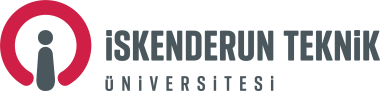 Lisansüstü Eğitim EnstitüsüYABANCI UYRUKLU ÖĞRENCİLER İKAMETGAH BİLGİ FORMU     ÖĞRENCİNİN KİMLİK BİLGİLERİ      ÖĞRENCİNİN AKADEMİK BİLGİLERİ                                                             İmza:                      İlgili Öğrencinin Adı Soyadı: -------------------------------------------------------------------------------------------------------------------------------------------------------------ÖĞRENCİNİN YILLAR İTİBARİ İLE AKADEMİK DURUMU      (Öğrenci İşleri Tarafından Doldurulacaktır)-------------------------------------------------------------------------------------------------------------------------------------------------------------ÖĞRENİM SÜRELERİLisansüstü bilimsel hazırlık programlarında normal eğitim süresi 1 dönem, azami 2 dönemdir (1 yıl).Yüksek lisans programlarında azami eğitim süresi 6 dönemdir (3 yıl)Doktora programlarında azami eğitim öğretim süresi 12 dönemdir (6 yıl).                                                                                                                                                                  Doç. Dr. Ersin BAHÇECİ                                                                                                                                                        Enstitü Müdürü------------------------------------------------------------------------------------------------------------------------------------------------------------Açıklama: Adı SoyadıBaba AdıAnne AdıDoğum Yeri ve TarihiUyruğuPasaport NumarasıYabancı Uyruklu Kimlik No İkamet Tezkeresi NumarasıTürkiye’ye Son Geliş TarihiHatay’daki Ev AdresiMedeni HaliÜniversite Adıİskenderun Teknik ÜniversitesiEnstitü Adı  Lisansüstü Eğitim Enstitüsü EnstitüsüBölümüÖğrenci NumarasıProgramı/DönemiPrograma Kayıt TarihiMuhtemel mezuniyet TarihiT.C. İskenderun Teknik Üniversitesi (İSTE Kampüs)     Lisansüstü Eğitim Enstitüsü , Tel : (0 326) 6135600 Belgegeçer : (0 326) 6135613        E-posta: mfbe @iste.edu.tr internet adresi: www.iste.edu.tr/mfbe Bilgi için:Öğrenci işleriBilgisayar İşletmeni